6 июня при руководителе администрации МР «Княжпогостский» Вячеславе Ивочкине состоялось заседание межведомственной комиссии по обеспечению правопорядка и профилактике правонарушений на территории муниципального района «Княжпогостский»В ходе заседания комиссии были рассмотрены вопросы: о патриотическом воспитании подростков и молодежи Княжпогостского района, о вовлечении подростков и молодежь в различные спортивные мероприятия, о мерах профилактики безнадзорности и правонарушений несовершеннолетних.Подводя итоги совещания, руководитель обратил особое внимание на взаимодействие всех органов системы профилактики безнадзорности и правонарушений несовершеннолетних, поручил организовать контроль за занятостью каждого несовершеннолетнего, состоящего на каком-либо виде учёта в летний период.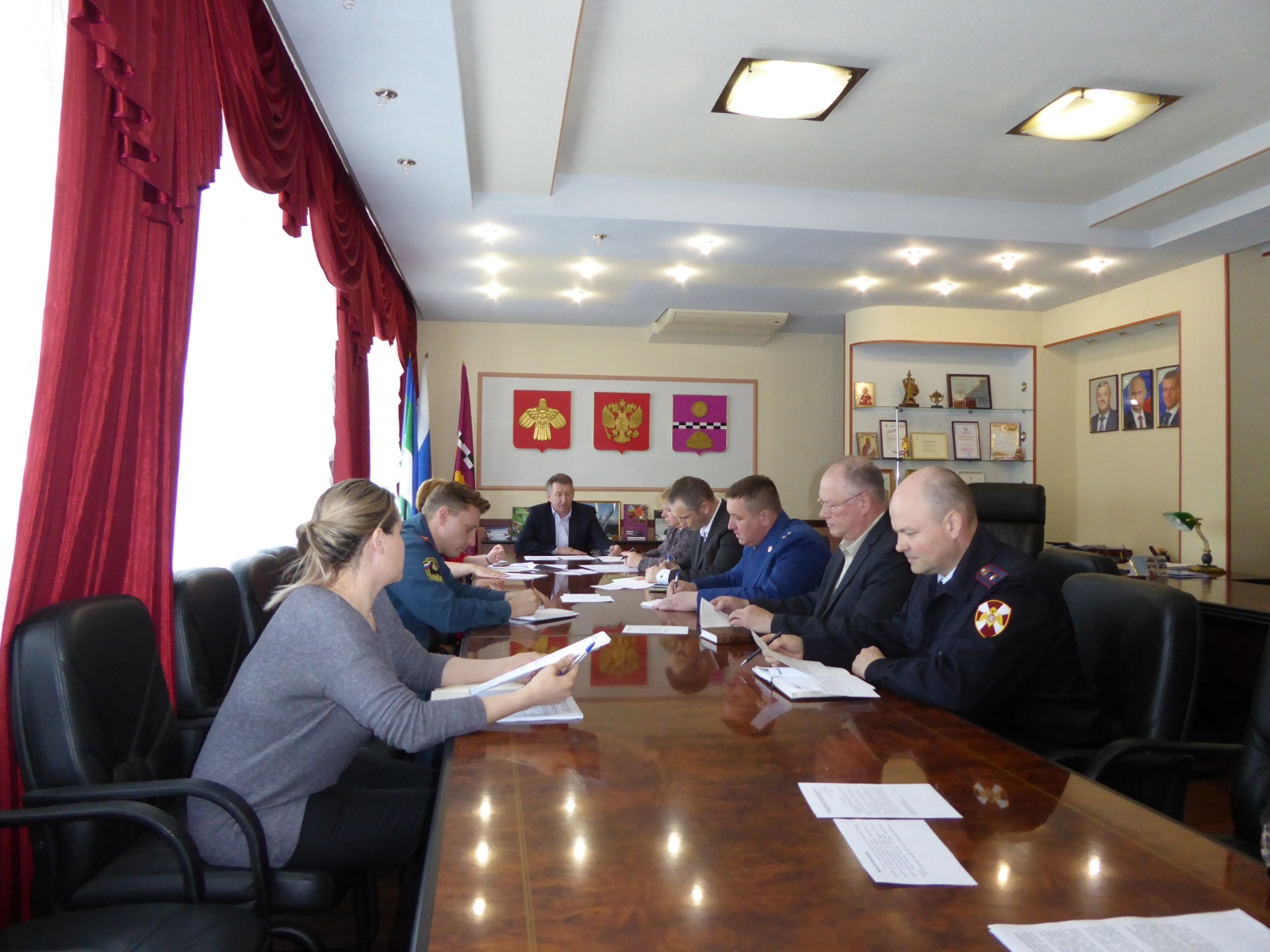 